§349-A.  Compliance investigationTo ensure compliance with this chapter or rules adopted under this chapter, the department may investigate a health care facility or other entity subject to this chapter when the department has a reasonable basis to suspect that a violation has occurred. The health care facility or other entity subject to this chapter may not interfere with or impede the investigation.  [PL 2009, c. 556, §1 (NEW).]1.  Right of entry.  The department may enter and inspect the premises of a health care facility or other entity subject to this chapter with the permission of the owner or person in charge, or with an administrative inspection warrant issued pursuant to the Maine Rules of Civil Procedure, Rule 80E by the District Court authorizing entry and inspection, when the department has a reasonable basis to suspect that a provision of this chapter or a rule adopted under this chapter has been violated. The right of entry extends to any premises that the department has reason to believe is operated and maintained in violation of this chapter or rules adopted under this chapter. A letter of intent or an application for a certificate of need made pursuant to this chapter and rules adopted under this chapter constitutes permission for entry or inspection of the premises for which the certificate of need is sought in order to facilitate verification of the information submitted on or in connection with a letter of intent or an application for a certificate of need.[PL 2009, c. 556, §1 (NEW).]2.  Access to information.  The department, at any reasonable time, upon demand, has the right to inspect and copy books, accounts, papers, records and other documents or information, whether stored electronically, on paper or in other forms, including, but not limited to, documents and information regarding total capital expenditures and operating costs for a project, ownership or control of a health care facility or other entity subject to this chapter or health services provided, when the department has a reasonable basis to suspect that a provision of this chapter or a rule adopted under this chapter has been violated.[PL 2009, c. 556, §1 (NEW).]3.  Findings of fact.  Upon completion of an investigation pursuant to this section, the department shall prepare findings of fact and make a recommendation to the commissioner as to whether a provision of this chapter or a rule adopted under this chapter has been violated. If the commissioner determines that a violation has occurred, the commissioner may pursue one or more of the remedies authorized under this Act.[PL 2009, c. 556, §1 (NEW).]4.  Rules.  The department may adopt rules to implement this section. Rules adopted pursuant to this subsection are routine technical rules as defined in Title 5, chapter 375, subchapter 2‑A.[PL 2009, c. 556, §1 (NEW).]SECTION HISTORYPL 2009, c. 556, §1 (NEW). The State of Maine claims a copyright in its codified statutes. If you intend to republish this material, we require that you include the following disclaimer in your publication:All copyrights and other rights to statutory text are reserved by the State of Maine. The text included in this publication reflects changes made through the First Regular and First Special Session of the 131st Maine Legislature and is current through November 1, 2023
                    . The text is subject to change without notice. It is a version that has not been officially certified by the Secretary of State. Refer to the Maine Revised Statutes Annotated and supplements for certified text.
                The Office of the Revisor of Statutes also requests that you send us one copy of any statutory publication you may produce. Our goal is not to restrict publishing activity, but to keep track of who is publishing what, to identify any needless duplication and to preserve the State's copyright rights.PLEASE NOTE: The Revisor's Office cannot perform research for or provide legal advice or interpretation of Maine law to the public. If you need legal assistance, please contact a qualified attorney.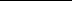 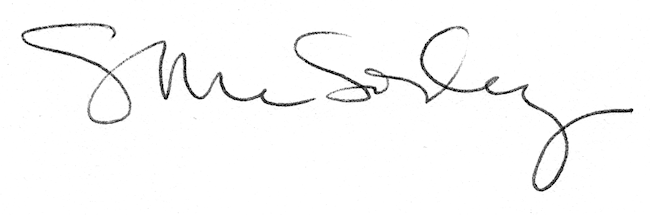 